Prot. dig. n.2110 VI.3                                                                                                   Perugia, 8 settembre 2020	     	                                                                                 Spett.le   MAGRIS PLANET Via Settavalli 13506129 Perugia - PG        info@magrisgroup.comOggetto:   Ordine materiale dpi                   Cup:    B96D20000260001 	     Lotto 1 -  CIG ZAE2E29946                  codice univoco ufficio: UFZFDXSi chiede, come da Vs offerta pervenuta in data 01/09/2020 ns prot 1977 VI.3, rif. Rif. nostra lettera di invito prot. n. 1962 VI.3 del 26/08/2020, la fornitura del seguente materiale: Per un importo complessivo di € 325,96 Iva esente ai sensi del D.L. 19 maggio 2020 n. 34 art. 124.Sede di consegna del materiale: I.C. Perugia 4- Via P. da Palestrina, snc - 06124 PerugiaTermine di Consegna: Urgente  Consegna: mattino ore 8,00/13,30 -   Spese di imballo e trasporto a Vs caricoRitiro e sostituzione del materiale a spesa di codesta Ditta qualora lo stesso non avesse le caratteristiche di quello richiesto e/o fosse deteriorato.Pagamento a saldo ordine 30 gg da ricevimento di fattura elettronica intestata a:Istituto Comprensivo Perugia 4 - Via P. da Palestrina, snc - 06124 Perugia. Si rammenta che è necessario riportare in fattura il codice CIG.Ai fini della liquidazione, dovrà essere allegato il documento di tracciabilità dei flussi finanziariunitamente al documento d’identità.L’autodichiarazione art. 80.Il Durc – Dichiarazione sostitutiva di certificazione (D.P.R. 445/2000 art. 46) dovrà essere regolare.Cordiali saluti	                                                                                                                                                         IL DIRIGENTE SCOLASTICO                                       Dott.ssa Maria Cristina BonaldiFirma autografa sostituita a mezzo stampa aisensi dell’art. 3 comma 2 del D.L.vo n. 39/1993             ISTITUTO COMPRENSIVO PERUGIA 4                  e-mail pgic868005@istruzione.it - tel. e fax. 075 – 33752              e-mail PEC pgic868005@pec.istruzione.it                          Codice Fiscale: 94160720549        Codice Meccanografico: PGIC868005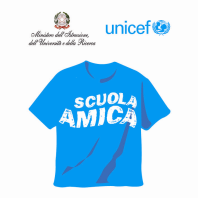 Q.tàDescrizione ProdottoImporto unitario Iva esclusaImporto Totale Iva esclusa40Mascherine FFp3 per addetti al primo soccorso5,73,00229,0030Occhiali protettivi2,8096,96Importo TotaleImporto Totale325,96